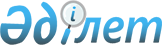 Солтүстік Қазақстан облысы Есіл ауданы мәслихатының 2018 жылғы 29 желтоксандағы № 34/195 "2019-2021 жылдарға арналған Солтүстік Қазақстан облысы Есіл ауданы Явленка ауылдық округінің бюджетін бекіту туралы" шешіміне өзгерістер мен толықтырулар енгізу туралыСолтүстік Қазақстан облысы Есіл ауданы мәслихатының 2019 жылғы 17 сәуірдегі № 38/222 шешімі. Солтүстік Қазақстан облысының Әділет департаментінде 2019 жылғы 19 сәуірде № 5361 болып тіркелді
      Қазақстан Республикасының 2008 жылғы 4 желтоқсандағы Бюджет кодексінің 106, 109-1 – баптарына, "Қазақстан Республикасындағы жергілікті мемлекеттік басқару және өзін-өзі басқару туралы" Қазақстан Республикасының 2001 жылғы 23 қаңтардағы Заңының 6-бабы 1-тармағының 1)-тармақшасына сәйкес, Солтүстік Қазақстан облысы Есіл ауданының мәслихаты ШЕШІМ ҚАБЫЛДАДЫ: 
      1. Солтүстік Қазақстан облысы Есіл ауданы мәслихатының "2019-2021 жылдарға арналған Солтүстік Қазақстан облысы Есіл ауданы Явленка ауылдық округінің бюджетін бекіту туралы" 2018 жылғы 29 желтоқсандағы № 34/195 шешіміне (2019 жылғы 22 қаңтарында Қазақстан Республикасы нормативтік құқықтық актілерінің электрондық түрдегі эталондық бақылау банкінде жарияланған, нормативтік құқықтық актілерді мемлекеттік тіркеу тізілімінде № 5197 болып тіркелген) келесі өзгерістер мен толықтырулар енгізілсін:
      1 - тармақ келесі редакцияда мазмұндалсын:
       "1. 2019-2021 жылдарға арналған СолтүстікҚазақстан обласы Есіл ауданы Явленка ауылдық округінің бюджеті сәйкесінше 1, 2, 3 қосымшаларға сәйкес, соның ішінде 2019 жылға келесі көлемдерде бекітілсін: 
      1) кірістер 56 992 мың теңге;
      салықтық түсімдер 24 039 мың теңге;
      салықтық емес түсімдер 0 мың теңге;
      негізгі капиталды сатудан түсетін түсідер 0 мың теңге;
      трансферттер түсімі 32 953 мың теңге;
      2) шығындар 59 867,5 мың теңге;
      3) таза бюджеттік кредиттеу 0 мың теңге;
      бюджеттік кредиттер 0 мың тенге;
      бюджеттік кредиттерді өтеу 0 мың тенге;
      4) қаржы активтерімен операциялар бойынша сальдо 0 мың тенге;
      қаржы активтерін сатып алу 0 мың теңге;
      мемлекеттің қаржы активтерін сатудан түсетін түсімдер 0 мың тенге;
      5) бюджет тапшылығы (профициті) -2 875,5 мың тенге;
      6) бюджет тапшылығын қаржыландыру (профицитін пайдалану) 2 875,5 мың тенге;
      қарыздар түсімі 0 мың тенге;
      қарыздарды өтеу 0 мың тенге;
      бюджет қаражатының пайдаланылатын қалдықтары 2 875,5 мың тенге.";
      1-1 тармақпен келесі мазмұнда толықтырылсын:
       "1-1. Явленка ауылдық округінің бюджетінде қаржылық жылдың басына қалыптасқан қаражаттың бос қалдықтары есебінен 2 875,5 мың теңге сомада шығындар 4 қосымшаға сәйкес қарастырылсын.";
      1-2 тармақпен келесі мазмұнда толықтырылсын:
       "1-2. Солтүстік Қазақстан облысы Есіл ауданы Явленка ауылдық округінің 2019 жылға арналған бюджетінде минималды еңбекақы төлемі көлемінің өзгеруіне байланысты республикалық бюджеттен, Явленка ауылдық округінің бюджетіне азаматтық қызметкерлердің, мемлекеттік бюджет қаражаты есебінен күтілетін ұйымдар жұмысшыларының, қазыналық кәсіпорындар жұмысшыларының бөлек санаттарының еңбекақы төлемдерін арттыруға берілетін нысаналы ағымдағы трансферттер көлемі 1 304 мың теңге сомасында қарастырылсын.
      Аталған трансферттерді бөлу "2019-2021 жылдарға арналған Солтүстік Қазақстан обласы Есіл ауданы Явленка ауылдық округінің бюджетін бекіту туралы" Солтүстік Қазақстан облысы Есіл ауданы мәслихатының 2018 жылғы 29 желтоқсандағы № 34/195 шешіміне өзгерістер мен толықтырулар енгізу туралы" Солтүстік Қазақстан обласы Есіл ауданы мәслихатының шешімін жүзеге асыру туралы" Солтүстік Қазақстан облысы Есіл ауданы Явленка ауылдық округі әкімінің шешімімен анықталады.";
      аталған шешімнің 1-қосымшасы осы шешімнің 1-қосымшасына сәйкес редакцияда мазмұндалсын;
      аталған шешім осы шешімнің 2 қосымшасына сәйкес 4 қосымшамен толықтырылсын.
      2. Осы шешім 2019 жылдың 1 қаңтарынан бастап қолданысқа енгізіледі. 2019 жылға арналған Солтүстік Қазақстан облысы Есіл ауданы Явленка ауылдық округінің бюджеті 2019 жылғы 1 қаңтарға қалыптасқан бюджет қаражатының бос қалдықтарын бағыттау
					© 2012. Қазақстан Республикасы Әділет министрлігінің «Қазақстан Республикасының Заңнама және құқықтық ақпарат институты» ШЖҚ РМК
				
      Солтүстік Қазақстан облысы 
Есіл ауданы мәслихатының 
хатшысы, сессия төрағасы 

А. Бектасова
Солтүстік Қазақстан облысы Есіл ауданы маслихатының 2019 жылғы шешіміне 1 қосымшаСолтүстік Қазақстан облысы Есіл ауданы маслихатының 2018 жылғы 29 желтоқсандағы №34/195 шешіміне 1 қосымша
Санаты
Сыныбы
Кіші сыныбы
Атауы
2019 жыл сомасы 

(мың теңге)
1) Кірістер
56 992
1
Салықтық түсімдер
24 039
01
Табыс салығы
13 400
2
Жеке табыс салығы
13 400
04
Меншiкке салынатын салықтар
10 639
1
Мүлікке салынатын салықтар
180
3
Жер салығы
700
4
Көлік құралдарына салынатын салық
9 759
4
Трансферттердің түсімдері
32 953
02
Мемлекеттік басқарудың жоғары тұрған органдарынан түсетін трансферттер
32 953
3
Аудандық бюджеттік трансферттер (облыстық маңызы бар қалалар) 
32 953
Функцио-налдық топ
Бюджеттік бағдарла-малардың әкімшісі
Бағдарлама
Атауы
2019 жыл сомасы 

(мың теңге)
2) Шығындар
59 867,5
01
Жалпы сипаттағы мемлекеттік қызметтер 
24 205
124
Аудандық маңызы бар қала, ауыл, кент, ауылдық округі әкімінің аппараты 
 24 205
001
Аудандық маңызы бар қала, ауыл, кент, ауылдық округ әкімі қызметін қамтамасыз ету жөніндегі қызметтер
24 205
07
Тұрғын үй -коммуналдық шаруашылық 
 14 579,5
124
Аудандық маңызы бар қала, ауыл, кент, ауылдық округі әкімінің аппараты 
14 579,5
008
Елді мекендерде көшелерді жарықтандыру
4 410
009
Елді мекендердің санитариясын қамтамасыз ету
722
010
Жерлеу орындарын ұстау және туыстары жоқ адамдарды жерлеу
228
011
Елді мекендерді абаттандыру мен көгалдандыру
9 219,5
12
Көлiк және коммуникация
7 006
124
Аудандық маңызы бар қала, ауыл, кент, ауылдық округі әкімінің аппараты
7 006
013
Аудандық маңызы бар қалаларда, ауылдарда, кенттерде, ауылдық округтерде автомобиль жолдарының жұмыс істеуін қамтамасыз ету
7 006
13
Басқалар
14 077
124
Аудандық маңызы бар қала, ауыл, кент, ауылдық округі әкімінің аппараты
 14 077
040
Өңірлерді дамытудың 2020 жылға дейінгі бағдарламасы шеңберінде өңірлерді экономикалық дамытуға жәрдемдесу бойынша шараларды іске асыру
14 077
3) Таза бюджеттік кредиттеу
0
Бюджеттік кредиттер
0
Бюджеттік кредиттерді өтеу
0
4) Қаржы активтермен операциялар бойынша сальдо
0
Қаржылық активтерді сатып алу
0
Мемлекеттің қаржы активтерін сатудан түсетін түсімдер
0
5) Бюджет тапшылығы (профициті) 
- 2 875,5
6) Тапшылық орнын қаржыландыру (бюджет профицитін пайдалану)
2 875,5
Қарыздар түсімдері
0
Қарыздарды өтеу
0
Санаты
Сыныбы
Кіші сыныбы
Атауы
2019 жыл сомасы 

(мың теңге)
8
Бюджет қаражатының пайдаланатын қалдықтары
2 875,5
01
Бюджет қаражатының қалдықтары
2 875,5
1
Бюджет қаражатының бос қалдықтары
2 875,5Солтүстік Қазақстан облысы Есіл ауданы маслихатының 2019 жылғы шешіміне 2 қосымшаСолтүстік Қазақстан облысы Есіл ауданы маслихатының 2018 жылғы 29 желтоқсандағы №34/195 шешіміне 4 қосымша
Функцио-налдық топ
Бюджеттік бағдарла-малардың әкімшісі
Бағдарлама
Атауы
Сомасы (мың теңге) 2019 жыл
07
Тұрғын үй-коммуналдық шаруашылық
2 875,5
124
Аудандық маңызы бар қала, ауыл, кент, ауылдық округ әкімінің аппараты
2 875,5
011
Елді мекендерді абаттандыру және көгалдандыру
2 875,5
Барлығы:
2 875,5